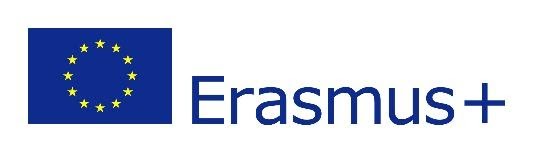 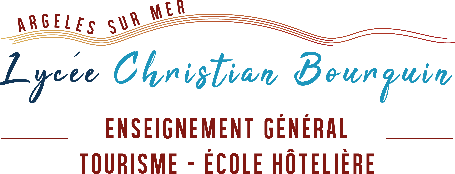 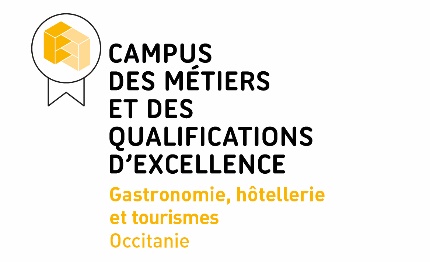 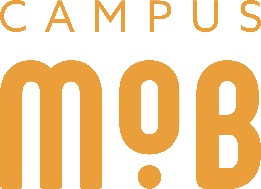 Contrat d’engagement à une mobilité du personnel de l’Enseignement ScolaireConsortium ERASMUS+ CampusMobErasmus+ Agreements between beneficiaries and participants (staff) in School Education Mobility projectConsortium ERASMUS+ CampusMobCe contrat comprend / This agreement includes:Le descriptif du projet / mission descriptionLe contrat financier / grant agreementLe contrat de mobilité / mobility agreementLes conditions générales / general conditionsL’engagement qualité / quality commitmentEn jaune : Informations à compléter par le candidat, avec l’aide des Référents CampusMob de son établissement.1. DESCRIPTIF DU PROJET DE MOBILITE / MISSION DESCRIPTIONParticipant* dénomination légale complète telle que figurant sur le document d’identité utilisé pour la mobilité.Etablissement d’envoiEtablissement d’accueil2. CONTRAT FINANCIER / GRANT AGREEMENT[Nom officiel complet de l’organisme d’envoi] / [Full official name of the sending institution] Adresse : [adresse officielle complète] / Address: [official address in full]Ci-après dénommé « l’organisme », représenté aux fins de signature de la présente convention par[nom(s), prénom(s) et fonction] d'une part et / Called hereafter "the institution", represented for the purposes of signature of this agreement by [name(s), forename(s) and function] of the one part, and[nom(s), prénom(s) et fonction]Et / andPr./M./Mme [nom(s) et prénom(s) du participant] / Dr/Mr/Mrs/Ms [Participant name(s) and forename(s)]Ancienneté dans la fonction/ Seniority in the position:      		Nationalité/ Nationality :      Adresse : [adresse officielle complète]/Address: [official address in full]      Téléphone/Phone:      				Courriel / E-mail:      Genre [M/F/Indéfini]/ Gender:  [M/F/Undefined] :      	Année Académique / Academic year: 20../20..Le soutien financier comprend :	 un complément de financement pour des besoins spécifiquesThe financial support includes:	 special needs support    [À renseigner pour les participants bénéficiant d'un soutien financier européen Erasmus+ pour une mobilité individuelle]. [To be completed for participants receiving financial support from Erasmus+ EU funds for an individual mobility].Ci-après dénommé « le participant » d'autre part, ont convenu des conditions particulières et des annexes ci-dessous, qui font partie intégrante du présent contrat (« le contrat ») / Called hereafter “the participant”, of the other part, have agreed the Special Conditions and Annexes below which form an integral part of this agreement ("the agreement"):Annexe I/ Annex I 	Contrat de Mobilité du personnel / Staff Mobility Agreement Annexe II/Annex II 	Conditions générales / General ConditionsAnnexe III/ Annex III	 Engagement qualité / Quality CommitmentLes modalités définies dans les conditions particulières prévalent sur celles définies dans les annexes / The terms set out in the Special Conditions shall take precedence over those set out in the annexes. [Il n'est pas obligatoire de diffuser des documents avec les signatures originales pour l'annexe I du présent document : des copies numérisées des signatures et des signatures électroniques peuvent être acceptées, en fonction de la législation nationale ou des règles de l’organisme.] / [It is not compulsory to circulate papers with original signatures for Annex I of this document: scanned copies of signatures and electronic signatures may be accepted, depending on the national legislation or institutional regulations.]Conditions particulières / Special conditionsARTICLE 1 – OBJET DU CONTRAT / SUBJECT MATTER OF THE AGREEMENTL'organisme s’engage à octroyer un soutien financier au participant pour entreprendre une activité de mobilité à des fins [d’observation / d’enseignement/ de formation] dans le cadre du programme Erasmus +.The institution shall provide support to the participant for undertaking a mobility activity for [job-shadowing / teaching / training] under the Erasmus+ Programme. Le participant accepte le soutien financier ou la prestation de services tel(telle) que spécifié(e) à l'article 3 et s'engage à réaliser l'activité de mobilité à des fins [d’observation / d’enseignement/ de formation] telle que décrite à l’annexe I. The participant accepts the financial support or the provision of services as specified in article 3 and undertakes to carry out the mobility activity for [job-shadowing / teaching / training] as described in Annex I.1.3.	Tout avenant au contrat devra être demandé et accepté par les deux parties au travers d’une notification           formelle par courrier postal ou message électronique. Amendments to the agreement shall be requested and agreed by both parties through a formal notification by letter or by electronic message.ARTICLE 2 – ENTREE EN VIGUEUR DU CONTRAT ET DUREE DE LA MOBILITE / ENTRY INTO FORCE AND DURATION OF MOBILITY2.1	Le contrat prend effet à la date de signature de la dernière des deux parties.The agreement shall enter into force on the date when the last of the two parties’ signs.2.2	La période de mobilité débute le [date] et se termine le [date]. La date de début de la période de mobilité est celle du premier jour de présence obligatoire du participant au sein de l’organisme d’accueil et la date de fin est celle du dernier jour de présence obligatoire du participant au sein de l’organisme d’accueil. The mobility period shall start on [date] and end on [date]. The start and the end date of the mobility period shall be the first day that the participant needs to be present at the receiving organisation and the end date shall be the last day the participant needs to be present at the receiving organisation.  Le jour de voyage précédant le premier jour de l’activité à l’étranger et le jour de voyage suivant le dernier jour de l’activité à l’étranger sont  comptabilisé(s) dans la durée de la période de mobilité et dans le calcul du soutien individuel.One day for travel before the first day of the activity abroad and one day for travel following the last day of the activity abroad shall be added to the duration of the mobility period and included in the calculation for individual support.2.3	Le participant bénéficie d’un soutien financier Erasmus+ pour […] jours d'activité et […] jours pour le voyage. The participant shall receive support from Erasmus+ EU funds for […] days of activity and […] days for travel.2.4 	La durée totale de la période de mobilité ne doit pas excéder 2 mois, avec un minimum de 2 jours consécutifs par activité de mobilité. Pour la mobilité à des fins d’enseignement, le participant doit enseigner un minimum de 8 heures en 2 jours minimum.The total duration of the mobility period, shall not exceed 2 months with a minimum of 2 consecutive days per mobility activity. For teaching mobility, the participant shall teach a minimum of 8 hours in 2 days minimum.2.5 	Le participant pourra demander une prolongation de la période de mobilité, dans la limite fixée à l’article 2.4. Si l’organisme accorde la prolongation, le contrat devra être modifié en conséquence.	The participant may submit any request concerning the extension of the mobility period within the limit set out in article 2.4. If the institution agrees to extend the duration of the mobility period, the agreement shall be amended accordingly.2.6	L’attestation de présence doit comporter les dates effectives de début et de fin de la période de mobilité. / The Certificate of Attendance shall provide the effective start and end dates of the mobility period. ARTICLE 3 – SOUTIEN FINANCIER / FINANCIAL SUPPORT3.1.	Le participant perçoit un soutien financier de … euros, soit … euros pour le soutien individuel et … euros pour les frais de voyage. Le montant journalier du soutien individuel est fixé à … euros jusqu’au 14ème jour de mobilité et de … euros à partir du 15ème jour.Le montant total pour la période de mobilité devra être calculé en multipliant le nombre de jours de mobilité indiqué dans l’article 2.3 par le taux journalier applicable pour le pays d’accueil et en y additionnant le montant attribué pour la contribution aux frais de voyage.The participant shall receive financial support of EUR …, i.e. EUR … corresponding to individual support and EUR … corresponding to travel. The amount of individual support is EUR …per day up to the 14th day of activity and EUR …per day from the 15th day.The final amount for the mobility period shall be determined by multiplying the number of days of the mobility specified in article 2.3 with the individual support rate applicable per day for the receiving country and adding the contribution for travel to the amount obtained.3.2	Le remboursement de frais encourus liés à des besoins spécifiques, ou de frais de voyage élevés, sera, le cas échéant, effectué sur la base des justificatifs fournis par le participant.The reimbursement of costs incurred in connection with special needs, or expensive travel costs, when applicable, shall be based on the supporting documents provided by the participant. 3.3	Le soutien financier ne peut être utilisé pour couvrir des frais déjà financés par des fonds de l’UE.The financial support may not be used to cover costs already funded by EU funds. 3.4 	Nonobstant l’article 3.3, le soutien financier est compatible avec toute autre source de financement.Notwithstanding Article 3.3, the financial support is compatible with any other source of funding.3.5	Le soutien financier ou une partie de celui-ci sera remboursé si le participant ne se conforme pas aux termes du contrat. Cependant, le remboursement ne sera pas exigé si le participant a été dans l’impossibilité de réaliser les activités planifiées définies dans l’annexe I, pour un cas de force majeure. Les cas de force majeure devront être communiqués par l’organisme d’envoi, et pour acceptation, à l’AN.The financial support or part of it shall be recovered if the participant does not carry out the mobility in compliance with the terms of the agreement. However, reimbursement shall not be requested when the participant has been prevented from completing his/her mobility activities as described in Annex I due to force majeure. Such cases shall be reported by the sending institution and accepted by the NA. ARTICLE 4 – MODALITES DE PAIEMENT / PAYMENT ARRANGEMENTS4.1	Dans les 30 jours calendaires suivant la signature du contrat par les deux parties et au plus tard à la date de début de la période de mobilité, un préfinancement est versé au participant à hauteur de 80 % du montant spécifié à l'article 3.Within 30 calendar days following the signature of the agreement by both parties, and no later than the start date of the mobility period, a pre-financing payment shall be made to the participant representing 80 % of the amount specified in Article 3.4.2	Si le paiement mentionné à l’Article 4.1 est inférieur à 100% du soutien financier, la soumission du questionnaire UE en ligne est considérée comme la demande du participant pour le paiement du solde du soutien financier. L'organisme dispose de 45 jours calendaires pour procéder au paiement du solde ou pour émettre un ordre de remboursement le cas échéant.If payment under Article 4.1 is lower than 100% of the financial support, the submission of the online EU Survey shall be considered as the participant's request for payment of the balance of the financial support. The institution shall have 45 calendar days to make the balance payment or to issue a recovery order in case a reimbursement is due.4.3	Le participant doit fournir une preuve des dates réelles de début et de fin de la période de mobilité, sur la base d'une attestation de présence fournie et signée par l'organisme d'accueil.The participant must provide proof of the actual dates of start and end of the mobility period, based on a certificate of attendance provided by the receiving organisation.ARTICLE 5 – QUESTIONNAIRE UE / EU SURVEY5.1.	Le participant devra compléter et soumettre le questionnaire UE en ligne après la mobilité à l’étranger dans les 30 jours calendaires suivant la réception de la notification l’invitant à le faire.	The participant shall complete and submit the online EU Survey after the mobility abroad within 30 calendar days upon receipt of the invitation to complete it. 5.2	Les participants qui ne complètent pas et qui ne soumettent pas le questionnaire UE en ligne seront susceptibles de rembourser partiellement ou intégralement le soutien financier reçu sur demande de leur organisme d’envoi.	Participants who fail to complete and submit the online EU Survey may be required by their institution to partially or fully reimburse the financial support received.ARTICLE 6 – LOI APPLICABLE ET TRIBUNAL COMPETENT / LAW APPLICABLE AND COMPETENT COURT6.1	Le présent contrat est régi par le droit français. / The Agreement is governed by French law.6.2	Le tribunal compétent déterminé conformément à la législation nationale applicable sera seul compétent pour connaître des litiges entre l’organisme et le participant concernant l’interprétation, l’application ou la validité de cette convention, si ce litige ne peut pas être réglé à l’amiable.	The competent court determined in accordance with the applicable national law shall have sole jurisdiction to hear any dispute between the institution and the participant concerning the interpretation, application or validity of this Agreement, if such dispute cannot be settled amicably.SIGNATURES3. ANNEXE 1 : CONTRAT DE MOBILITE / MOBILITY AGREEMENTI. INFORMATIONS SUR LE PARTICIPANT/ DETAILS ON THE PARTICIPANTII. INFORMATIONS SUR LE PROGRAMME DE MOBILITE PROPOSE A L’ETRANGER / DETAILS OF THE PROPOSED PROGRAMME ABROADIII.   ENGAGEMENT DES PARTIES PRENANTES / COMMITMENT OF THE PARTIES INVOLVEDEn signant ce document, le participant, l’organisme d’envoi et l’organisme d’accueil confirment qu’ils respecteront les principes de l’Engagement Qualité ci-joint.By signing this document, the participant, the sending organisation and the receiving organisation confirm that they will abide by the principles of the Quality Commitment attached below.4. ANNEXE 2 : CONDITIONS GENERALES / GENERAL CONDITIONSArticle 1 : Responsabilité / LiabilityChaque partie contractante décharge l’autre partie contractante de toute responsabilité civile du fait des dommages subis par elle-même ou par son personnel résultant de l’exécution de la présente convention, dans la mesure où ces dommages ne sont pas dus à une faute grave et intentionnelle de l’autre partie contractante ou de son personnel. / Each party of this agreement shall exonerate the other from any civil liability for damages suffered by him or his staff as a result of performance of this agreement, provided such damages are not the result of serious and deliberate misconduct on the part of the other party or his staff.L’Agence nationale française, la Commission Européenne ou leurs personnels ne sont pas tenus pour responsables en cas d’action en réparation des dommages survenus aux tiers, y compris le personnel du projet, pendant la réalisation de la période de mobilité. En conséquence, l’Agence Nationale française ou la Commission Européenne n’examineront aucune demande d’indemnisation ou de remboursement accompagnant une telle plainte. / The French National Agency, the European Commission or their staff shall not be held liable in the event of a claim under the agreement relating to any damage caused during the execution of the mobility period. Consequently, the French National Agency or the European Commission shall not entertain any request for indemnity of reimbursement accompanying such claim. Article 2 : Résiliation de la convention / Termination of the agreementIl pourra être mis fin à la convention en cas d’inexécution par le participant de ses obligations découlant de la présente convention, et indépendamment des conséquences prévues par la loi qui lui est applicable ; la présente convention peut alors être résiliée ou dissoute de plein droit par l’organisme, sans qu’il soit besoin de procéder à aucune autre formalité judiciaire, après une mise en demeure notifiée aux parties par lettre recommandée non suivie d’exécution dans un délai d’un mois. In the event of failure by the participant to perform any of the obligations arising from the agreement, and regardless of the consequences provided for under the applicable law, the institution is legally entitled to terminate or cancel the agreement without any further legal formality where no action is taken by the participant within one month of receiving notification by registered letter.Si le participant met fin à la convention avant la fin de sa période contractuelle, ou s’il/elle manque à ses obligations, il/elle devra rembourser le montant de la bourse déjà reçu sauf si cela a été convenu autrement avec l’organisme d’envoi. If the participant terminates the agreement before its agreement ends or if he/she fails to follow the agreement in accordance with the rules, he/she shall have to refund the amount of the grant already paid except if agreed differently with the sending organisation. Si la résiliation est due à un cas de force majeure, c’est à dire une situation exceptionnelle imprévisible ou un événement incontrôlable par le bénéficiaire et qui ne peut pas être attribué à une erreur ou une négligence de sa part, le bénéficiaire pourra au moins recevoir le montant de la bourse correspondant à la durée effective de la période de mobilité. Tout autre financement devra être remboursé sauf si cela a été convenu autrement avec l’organisme d’envoi. In case of termination by the participant due to "force majeure", i.e. an unforeseeable exceptional situation or event beyond the participant's control and not attributable to error or negligence on his/her part, the participant shall be entitled to receive at least the amount of the grant corresponding to the actual duration of the mobility period. Any remaining funds shall have to be refunded except if agreed differently with the sending organisation.Article 3 : Protection des données / Data ProtectionToute information personnelle présente au contrat sera utilisée en accord avec le règlement (EC) N° 2018/1725 du Parlement Européen et du Conseil pour la protection des individus en ce qui concerne le traitement des données personnelles par les établissements communautaires et sur la libre circulation de celles-ci. Ces données seront utilisées uniquement pour la contractualisation et le suivi par l’organisme d’origine, l’Agence Nationale et la Commission européenne, sans préjudice quant à la possibilité de transmission de ces données aux organismes chargés du contrôle et de l’audit en accord avec la législation communautaire (Cour des comptes européenne ou Office Européen de Lutte Anti-fraude). All personal data contained in the agreement shall be processed in accordance with Regulation (EC) No 2018/1725 of the European Parliament and of the Council on the protection of individuals with regard to the processing of personal data by the EU institutions and bodies and on the free movement of such data. Such data shall be processed solely in connection with the implementation and follow-up of the agreement by the sending institution, the National Agency and the European Commission, without prejudice to the possibility of passing the data to the bodies responsible for inspection and audit in accordance with EU legislation (Court of Auditors or European Antifraud Office (OLAF)).Le participant peut, sur demande écrite, avoir un droit d’accès et de modification de ses données personnelles. Il/elle adressera toute question concernant l’utilisation de ses données personnelles à l’organisme d’origine et/ou à l’Agence Nationale. Le participant peut porter plainte contre l’utilisation de ses données personnelles auprès du Contrôleur européen de la protection des données en ce qui concerne l’utilisation de celles-ci par la Commission européenne. The participant may, on written request, gain access to his personal data and correct any information that is inaccurate or incomplete. He/she should address any questions regarding the processing of his/her personal data to the sending institution and/or the National Agency. The participant may lodge a complaint against the processing of his personal data to the European Data Protection Supervisor with regard to the use of the data by the European Commission.Article 4 : Vérifications et Audits / Checks and AuditsLes contractants s’engagent à fournir toute information détaillée demandée par la Commission européenne, l’Agence Nationale française ou tout autre organisme extérieur accrédité par celles-ci pour vérifier que la période de mobilité et les dispositions prévues au contrat ont été correctement mises en œuvre. The parties of the agreement undertake to provide any detailed information requested by the European Commission, the French National Agency or by any other outside body authorised by the European Commission or the French National Agency to check that the mobility period and the provisions of the agreement are being properly implemented.5. ANNEXE 3 : ENGAGEMENT QUALITE / QUALITY COMMITMENTObligations de l’organisme d’envoi et du coordinateur / Obligations of the Sending Organisation ans coordinatorAssurer le suivi du Plan de Développement Européen de l'organisme. / Follow-up the European Development Plan of the institution.Sélectionner les participants en établissant des critères et procédures de sélection clairs et transparents. / Select the participants by setting up clearly defined and transparent selection criteria and procedures. Participer à la mise en place des dispositions pratiques avec les organismes partenaires pour l’organisation des activités d’observation en situation de travail ou des missions d’enseignement. / Help with organisational arrangements with partner institutions to arrange job-shadowing and teaching assignments. Si un ou plusieurs des participants sélectionnés rencontrent des obstacles à la mobilité, des dispositions particulières doivent être mises en place (par exemple, individus présentant des besoins d'apprentissage spécifiques ou un handicap physique). Prévoir des accompagnateurs si nécessaire, en prenant soin de toutes les dispositions pratiques. / If one or more of the selected participants face barriers to mobility, special arrangements for those individuals must be made (e.g. those with special learning needs or those with physical disabilities). Arrange for accompanying persons if necessary, taking care of all practical arrangements.Organiser la préparation linguistique (si nécessaire), pédagogique et interculturelle pour le personnel en mobilité. / Organise linguistic (if necessary), pedagogical and inter-cultural preparation for mobile staff.Soutenir la réintégration des participants à la mobilité et s’appuyer sur leurs nouvelles compétences acquises au bénéfice de l’école, du personnel enseignant et des élèves. / Support the reintegration of mobile participants and build on their acquired new competences for the benefit of the school, teaching staff and pupils.Pour les mobilités collectives de formation, contracter une assurance annulation et rapatriement incluant le risque sanitaire (COVID-19 notamment). / For group training mobilities, take out cancellation and repatriation insurance including health risks (COVID-19 in particular).Évaluer la mobilité de manière globale pour déterminer si les objectifs et résultats souhaités ont été atteints. / Evaluate the mobility as a whole to see whether it has reached its objectives and desired results.Disséminer les résultats des projets de mobilité le plus largement possible. / Disseminate the results of the mobility project as widely as possible. Obligations des organismes d’envoi et d’accueil / Obligations of the Sending and Host OrganisationConvenir d'un programme d'apprentissage ou d'enseignement personnalisé pour chaque participant. / Agree on a tailor-made learning or teaching programme for each participant.Définir les résultats visés pour la période de mobilité, y compris l'impact sur les organismes impliqués ainsi que les acquis d'apprentissage du participant en termes de compétences. / Define the envisaged outcomes of the mobility period, including impact on the organisations involved as well as individual learning outcomes of the participant in terms of competences.Établir un contrat de mobilité avec le participant afin d’assurer la transparence du programme et des acquis d'apprentissage visés pour toutes les parties impliquées. / Establish a Mobility Agreement with the participant to make the intended programme and learning outcomes transparent for all parties involved. Garantir la validation et la reconnaissance des compétences acquises. Reconnaître les acquis d'apprentissage qui n’étaient pas initialement prévus mais qui ont été validés au cours de la mobilité. Utiliser Europass pour la reconnaissance des acquis d'apprentissage. / Ensure the validation and recognition of the competences acquired. Recognise learning outcomes which were not originally planned but still achieved during the mobility. Use Europass for recognition of learning outcomes.Fournir aux participants toutes les informations et toute l'assistance nécessaires. / Provide any necessary information and assistance to participants.Etablir les moyens de communication adéquats pour toute la durée de la mobilité et faire en sorte que leur utilisation soit claire pour le participant et les organismes impliqués. / Establish appropriate communication channels for the duration of the mobility and ensure these are clear to the participant and the Organisations involved.Suivre et évaluer l'avancement des mobilités de façon continue et prendre les mesures appropriées si nécessaire. / Monitor and evaluate the progress of the mobility on an on-going basis and take appropriate action if required.Obligations de l’organisme d’accueil / Obligations of the Host OrganisationFavoriser la compréhension de la culture et de la mentalité du pays d'accueil. / Foster understanding of the culture and mentality of the host country.Confier aux participants des tâches et des responsabilités correspondant à leurs compétences et aux objectifs de formation tels qu’indiqués dans le contrat de mobilité. Mettre à leur disposition le matériel et l’assistance nécessaires. / Assign to participants tasks and responsibilities to match their competences and training objectives as set out in the Mobility Agreement and ensure that appropriate equipment and support is available.Identifier un tuteur ou mentor pour suivre les progrès de formation du participant et/ou proposer un soutien professionnel. / Identify a tutor or mentor to monitor the participant's learning progress and/or offer professional support.Fournir un soutien pratique si nécessaire, y compris un contact clairement identifié pour les participants. / Provide practical support if required including a clear contact point for participants. Si nécessaire, aider l'organisme d'envoi et le participant à identifier la couverture d'assurance appropriée pour votre pays. / If necessary, help the sending school and the participant to identify the appropriate insurance cover for your country.Obligations du participant / Obligations of the Participant Contracter une assurance responsabilité civile couvrant les dommages causés par le participant pendant sa mobilité. / Take out civil liability insurance covering damage caused by the participant during his/her mobility.Pour les mobilités individuelles d’observation ou d’enseignement, contracter une assurance annulation et rapatriement incluant le risque sanitaire (COVID-19 notamment). / For individual job-shadowing or teaching mobilities, take out cancellation and repatriation insurance including health risks (COVID-19 in particular).Être en conformité avec les règles administratives et sanitaires d’entrée dans le pays d’accueil et de retour en France. Charge au participant de se tenir régulièrement informé, en particulier en consultant le site du Ministère des Affaires Etrangères français : https://www.diplomatie.gouv.fr/fr/conseils-aux-voyageurs/).La présentation d’un schéma vaccinal complet contre la COVID-19 est fortement recommandé. En cas d’annulation d’une mobilité du fait du participant pour cause de schéma vaccinal incomplet ou non-respect de la réglementation en vigueur, les éventuels frais non remboursables engagés par le lycée Bourquin et/ou par le participant seront à la charge du participant.Établir le contrat de mobilité avec les organismes d'envoi et d'accueil afin d’assurer la transparence des acquis d'apprentissage visés pour toutes les parties impliquées. / Establish the Mobility Agreement with the sending Organisation and the host organisation to make the intended outcomes transparent for all parties involved. Se conformer aux dispositions négociées dans le cadre de la mobilité et s'efforcer de la mener à bien. / Comply with all the arrangements negotiated for the mobility and to do his/her best to make the mobility a success.Respecter le règlement de l'organisme d'accueil, ses horaires de travail habituels, son code de conduite et ses règles de confidentialité. / Abide by the rules and regulations of the host Organisation, its normal working hours, code of conduct and rules of confidentiality. Communiquer avec les organismes d'envoi et d'accueil sur tout problème ou changement concernant la mobilité. / Communicate with the sending Organisation and host Organisation about any problems or changes regarding the mobility.Soumettre un rapport [Questionnaire UE en ligne + questionnaire qualité CampusMob] au format spécifié ainsi que les documents justificatifs relatifs aux dépenses à la fin de la période de mobilité. / Submit a report in the specified format [online EU Survey + CampusMob quality questionnaire], together with requested supporting documentation in respect of costs, at the end of the mobility.Nom *Prénom *Email professionnelN° de portableNationalitéDate de naissanceJe suis titulaire d’une carte nationale d’identitéJe suis titulaire d’une carte nationale d’identitéJe suis titulaire d’une carte nationale d’identitéJe suis titulaire d’une carte nationale d’identitéNuméro Date d'expirationOUOUOUOUJe suis titulaire d’un passeportJe suis titulaire d’un passeportJe suis titulaire d’un passeportJe suis titulaire d’un passeportNuméro Date d'expirationÉtablissement de rattachement + villeCode OID de l'établissement d’envoi (obligatoire)Supérieur hiérarchique :nom, titre, email, téléphonePays d’accueilNom officiel et adresse complète de l’établissement d’accueil Code OID de l'établissement d’accueil (obligatoire si existant)Supérieur hiérarchique : nom, titre, email, téléphonePériode d’observation effective dans l’établissement (2 jours minimum)Du                                    au Compte bancaire sur lequel le soutien financier sera versé / Bank account where the financial support should be paidCompte bancaire sur lequel le soutien financier sera versé / Bank account where the financial support should be paidTitulaire du compte bancaire (si différent du participant) / Bank account holder (if different than participant)Nom de la banque / Bank nameNuméro BIC/Clearing/BIC/SWIFT numberNuméro IBAN/Account/IBAN numberLe participant / The participantPour l’organisme d’envoi / For the sending institutionPour le coordinateur / For the coordinator[NOM(s)/ prénom(s)[NOM(s)/ prénom(s), Proviseur / HeadmasterM. MARTIN Florent, Proviseur / HeadmasterFait à / Done at Le, [date]Fait à / Done at Le, [date]Fait à / Done at Argelès-sur-MerLe, [date][Signature & cachet] / Signature & stamp[Signature & cachet] / Signature & stamp[Signature & cachet] / Signature & stampNom du participant/Name of the participant:      Organisme d’envoi (nom, adresse)/Sending institution (name, address):       Personne à contacter (nom, fonction, courriel, tél.)/Contact person (name, function, e-mail, tel):      Organisme d’accueil (nom/adresse)/ Receiving organisation (name address):        Personne à contacter (nom, fonction, courriel, tél.)/ Contact Person (name, function, e-mail, tel): PROVISEUR      Dates prévisionnelles de début et de fin de la période de mobilité / Planned dates of start and end of the mobility period: Du/from      au/to      Programme détaillé de la période de mobilité / Detailed programme of the mobility period: Jour par jourMissions du participant avant, pendant, et après la mobilité / Tasks of the participant before, during and after :Compétences à acquérir par le participant / Competences to be acquired by the participant :Suivi et encadrement du participant avant, pendant et après la mobilité/ Monitoring and Mentoring of the participant before, during and after the mobility :Evaluation et Reconnaissance de la mobilité/ Evaluation and Recognition of the mobility:- Edition d’un Europass Mobilité / Delivery of a Europass Mobility.- Questionnaire qualité CampusMob à Compléter par le participant / CampusMob quality questionnaire completed by the participant.Réinvestissement des acquis d’apprentissage à l’issue de la mobilité / Reinvestment of learning outcomes after mobility :LE PARTICIPANT / THE PARTICIPANT Signature du participant/ Participant’s signature[NOM(s)/ prénom(s)]Date:L’ORGANISME D’ENVOI / THE SENDING INSTITUTIONNous confirmons que nous approuvons ce contrat de mobilité/ We confirm that this proposed mobility agreement is approved. À la fin de la mobilité, l'établissement délivrera un Europass Mobilité au participant.On completion of the mobility the institution will issue an Europass Mobility to the participant.L’ORGANISME D’ENVOI / THE SENDING INSTITUTIONNous confirmons que nous approuvons ce contrat de mobilité/ We confirm that this proposed mobility agreement is approved. À la fin de la mobilité, l'établissement délivrera un Europass Mobilité au participant.On completion of the mobility the institution will issue an Europass Mobility to the participant.[NOM(s)/ prénom(s)], Proviseur / HeadmasterDate : Signature & cachet / stampLE COORDINATEUR DU CONSORTIUM / THE CONSORTIUM COORDINATORNous confirmons que nous approuvons ce contrat de mobilité/ We confirm that this proposed mobility agreement is approved. À la fin de la mobilité, l'établissement délivrera… [un Europass Mobilité, autres formes de validation/reconnaissance] au participant.On completion of the mobility the institution will issue an Europass Mobility to the participant.LE COORDINATEUR DU CONSORTIUM / THE CONSORTIUM COORDINATORNous confirmons que nous approuvons ce contrat de mobilité/ We confirm that this proposed mobility agreement is approved. À la fin de la mobilité, l'établissement délivrera… [un Europass Mobilité, autres formes de validation/reconnaissance] au participant.On completion of the mobility the institution will issue an Europass Mobility to the participant.M. MARTIN Florent, Proviseur / HeadmasterDate: Signature & cachet / stampL’ORGANISME D’ACCUEIL / THE RECEIVING ORGANISATIONNous confirmons que nous approuvons ce contrat de mobilité/ We confirm that this proposed mobility agreement is approved.À la fin de la mobilité, l'établissement délivrera un Europass Mobilité au participant.On completion of the mobility the institution will issue an Europass Mobility to the participant.L’ORGANISME D’ACCUEIL / THE RECEIVING ORGANISATIONNous confirmons que nous approuvons ce contrat de mobilité/ We confirm that this proposed mobility agreement is approved.À la fin de la mobilité, l'établissement délivrera un Europass Mobilité au participant.On completion of the mobility the institution will issue an Europass Mobility to the participant.[NOM(s)/ prénom(s)/fonction]/ [name(s)/ forename(s) / function]Date: Courriel / E-mail:Signature & cachet / stampL’ORGANISME D’ENVOI / THE SENDING INSTITUTIONNOM(s)/ prénom(s), Proviseur / HeadmasterDate : Signature, cachet / stampLE COORDINATEUR DU CONSORTIUM / THE CONSORTIUM COORDINATORM. MARTIN Florent, Proviseur / HeadmasterDate : Signature, cachet / stampL’ORGANISME D’ACCUEIL / THE RECEIVING ORGANISATION[NOM(s)/ prénom(s) /fonction]/ [NAME(s)/ forename(s) / function]Courriel / E-mail: Date : Signature, cachet / stampLE PARTICIPANT / THE PARTICIPANT Date : Signature